Design A Red NoseCompetitionDesign a red nose for “Red Nose Day”  for your chance to win a £25 Voucher.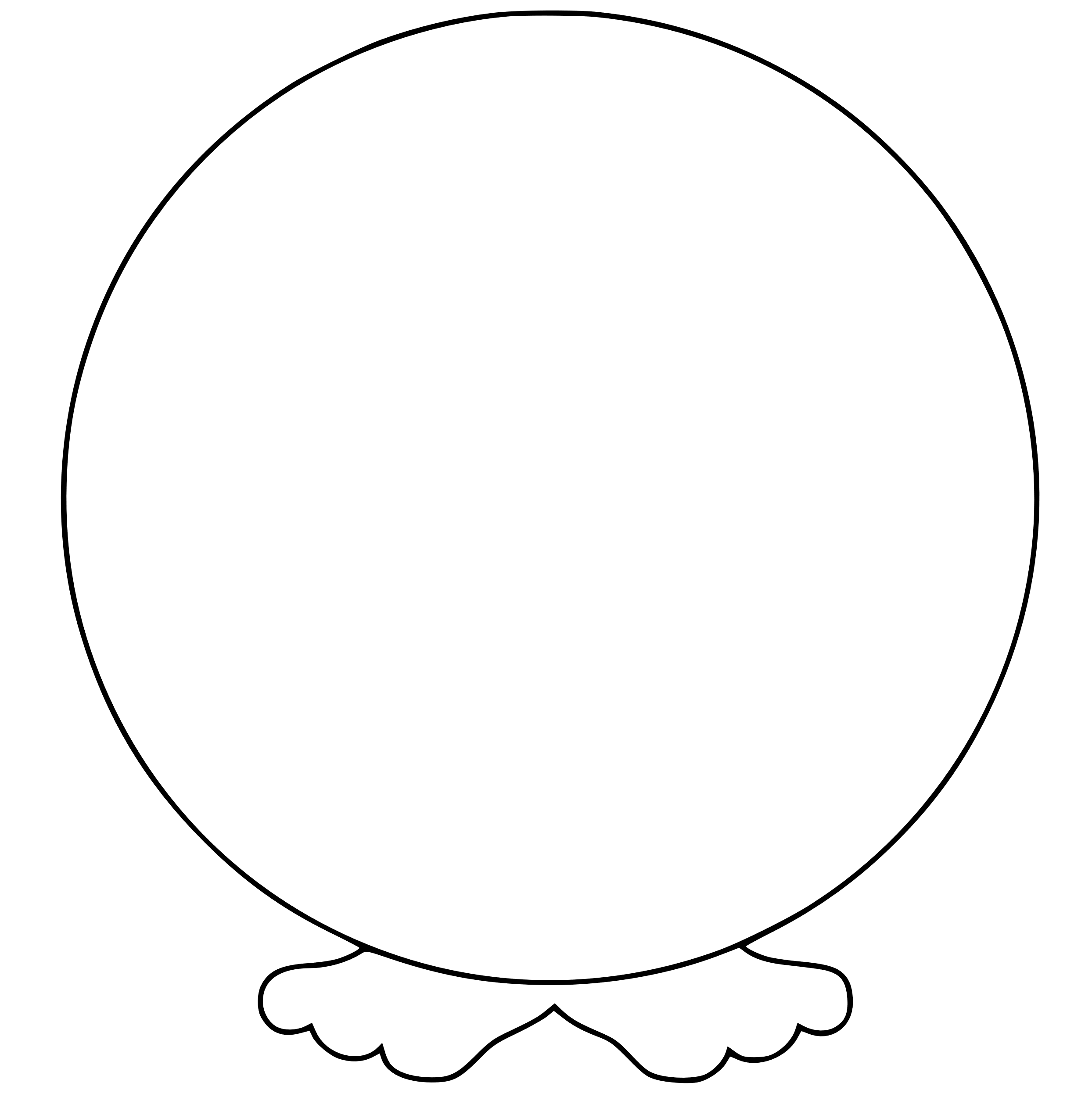 NAME: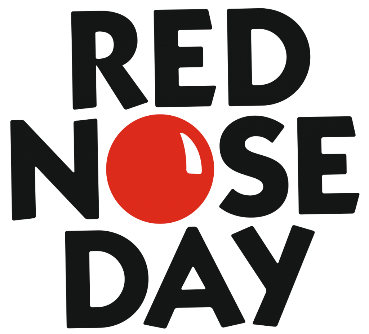 AGE if under 16:CONTACT NUMBER:Go all out in your design, be as creative as you wish!£1 to enter and all money raised goes to Comic ReliefHand completed designs in to 302 Bridgewater place, 401 Faraday reception or Chadwick house reception desk.Closing Date 15/03/24 at 13:00pm